                                                                                                                           ПРОЕКТ                                                                                                                                                                                                      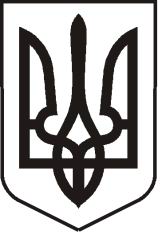                                                           УКРАЇНАЛУГАНСЬКА  ОБЛАСТЬПОПАСНЯНСЬКИЙ  РАЙОН
ПОПАСНЯНСЬКА  МІСЬКА  РАДА ШОСТОГО   СКЛИКАННЯСОРОК ЧЕТВЕРТА СЕСІЯ РIШЕННЯ 23  серпня  2013 р.                            м. Попасна	                                          №Про надання права викупу вбудованого нежилого приміщення № 3, розташованого за адресою: м. ПопаснаЛуганської обл., пл. Героїв, 3         На підставі рішення виконавчого комітету Попаснянської міської ради від  20.08.2013 року № «Про затвердження звіту про оцінку та рецензію вбудованого нежилого приміщення № 3, розташованого за адресою: м. Попасна Луганської обл., пл. Героїв, 3”, керуючись Законом України „Про приватизацію невеликих державних підприємств (малу приватизацію)”, Попаснянська міська радаВИРІШИЛА:Надати право викупу орендарю – фізичній особі - підприємцю С…. вбудованого нежилого приміщення №3, розташованого  за адресою: м. Попасна Луганської обл., пл. Героїв, 3, загальною площею 105,3  м.кв, сума викупу – 77 039,00 ( Сімдесят сім тисяч тридцять дев’ять) гривень без урахування ПДВ.Відділу житлово – комунального господарства, архітектури, містобудування та землеустрою та спеціалісту – юристу виконкому міської ради підготувати проект договору купівлі – продажу та оформити акт передачі об’єкту, що приватизується.Контроль за виконанням цього рішення покласти на постійну комісію з питань бюджету, фінансів, регіональних зв’язків та комунальної власності.     Міський голова                                                                 Ю.І. ОнищенкоПідготував: Шмельова, 2 10 89